Маршрутный лист____классаДорогие ребята! Приглашаем вас принять участие в конкурсах, которые пройдут в декаду начальной школы№/пДата проведенияНазвание конкурсаРезультат123.11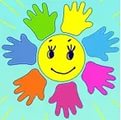 «Во что превращаются детские ладошки»224.11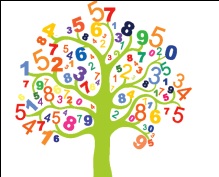 Проект «Наш класс в числах»330.11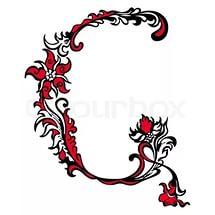 «Узоры из букв»401.11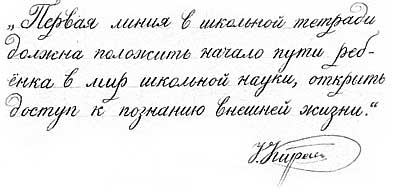 «Мастерская красивого почерка»